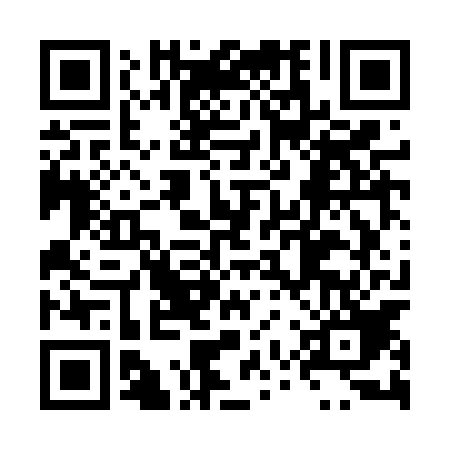 Ramadan times for Brejdyny, PolandMon 11 Mar 2024 - Wed 10 Apr 2024High Latitude Method: Angle Based RulePrayer Calculation Method: Muslim World LeagueAsar Calculation Method: HanafiPrayer times provided by https://www.salahtimes.comDateDayFajrSuhurSunriseDhuhrAsrIftarMaghribIsha11Mon4:004:005:5811:453:345:325:327:2312Tue3:583:585:5611:443:355:345:347:2513Wed3:553:555:5311:443:375:365:367:2714Thu3:523:525:5111:443:385:385:387:2915Fri3:503:505:4911:443:405:405:407:3116Sat3:473:475:4611:433:415:415:417:3317Sun3:443:445:4411:433:435:435:437:3618Mon3:423:425:4111:433:445:455:457:3819Tue3:393:395:3911:423:465:475:477:4020Wed3:363:365:3611:423:475:495:497:4221Thu3:333:335:3411:423:495:515:517:4422Fri3:303:305:3111:413:505:535:537:4623Sat3:273:275:2911:413:525:545:547:4924Sun3:243:245:2711:413:535:565:567:5125Mon3:223:225:2411:413:555:585:587:5326Tue3:193:195:2211:403:566:006:007:5627Wed3:163:165:1911:403:586:026:027:5828Thu3:133:135:1711:403:596:046:048:0029Fri3:103:105:1411:394:006:066:068:0330Sat3:063:065:1211:394:026:076:078:0531Sun4:034:036:0912:395:037:097:099:071Mon4:004:006:0712:385:047:117:119:102Tue3:573:576:0412:385:067:137:139:123Wed3:543:546:0212:385:077:157:159:154Thu3:513:516:0012:385:097:177:179:175Fri3:473:475:5712:375:107:187:189:206Sat3:443:445:5512:375:117:207:209:237Sun3:413:415:5212:375:127:227:229:258Mon3:383:385:5012:365:147:247:249:289Tue3:343:345:4812:365:157:267:269:3110Wed3:313:315:4512:365:167:287:289:33